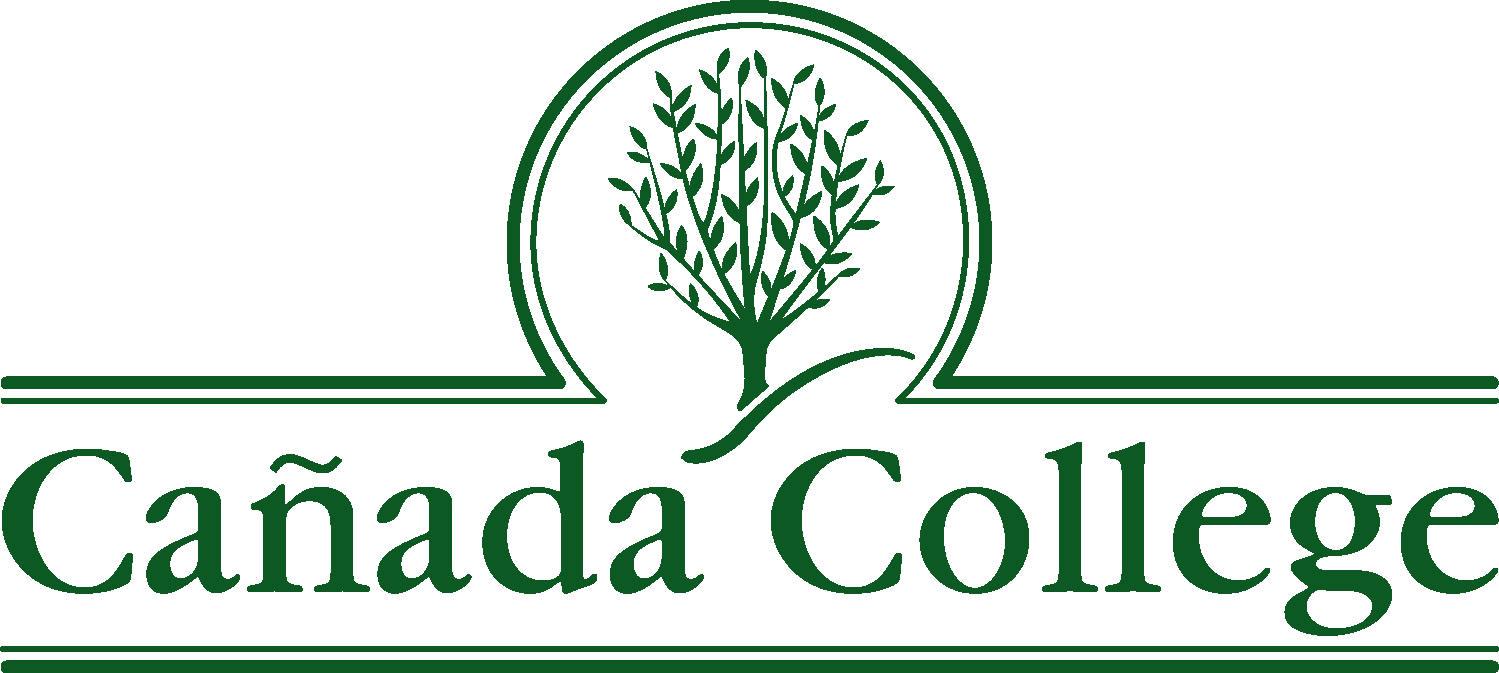 Instructional Planning CouncilAgendaFriday, 05/18/20129:30 am – 11:30 am
Building 6, Room 112AGENDA ITEMPRESENTERPROCESS1) Approval of AgendaPatty DilkoAction2) Approval of Minutes – 5/4/2012Patty DilkoAction3) BusinessAccreditationDoug HirzelDiscussionVPI transition IPC needsPatty DilkoDiscussion4) Adjournment